В рамках  недели «Права ребенка»В подготовительной  группе  «Б» было проведено занятие  «Я  имею  право»С целью упорядочить, систематизировать знания детей о гражданских правах и обязанностях;  развивать правовое мировоззрение и представления о нравственности;воспитывать чувство уважения к другим людям. Игра « Шляпа знакомств».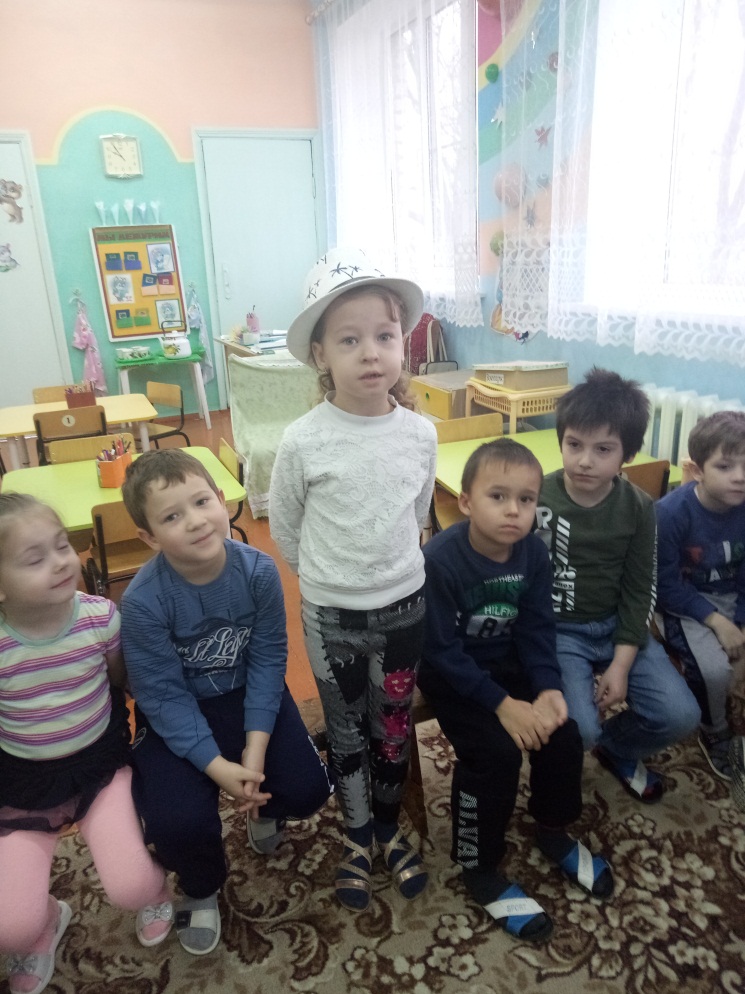 Воспитатель: Я буду каждому из вас при мерять эту шляпу, а вы должны представиться, назвав свою фамилию, имя, отчестЯ люблю свою семью: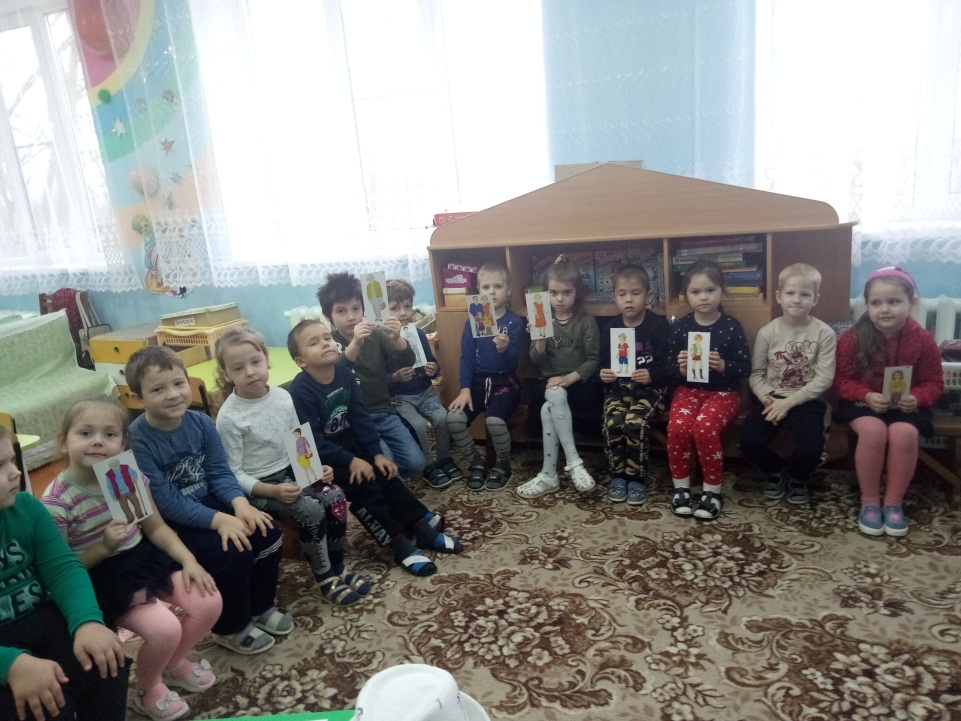 Маму, папу я люблю,Люблю деда и бабусю,И щенка, и кошку Мусю!Все, кого я так люблюИмеют право на семью!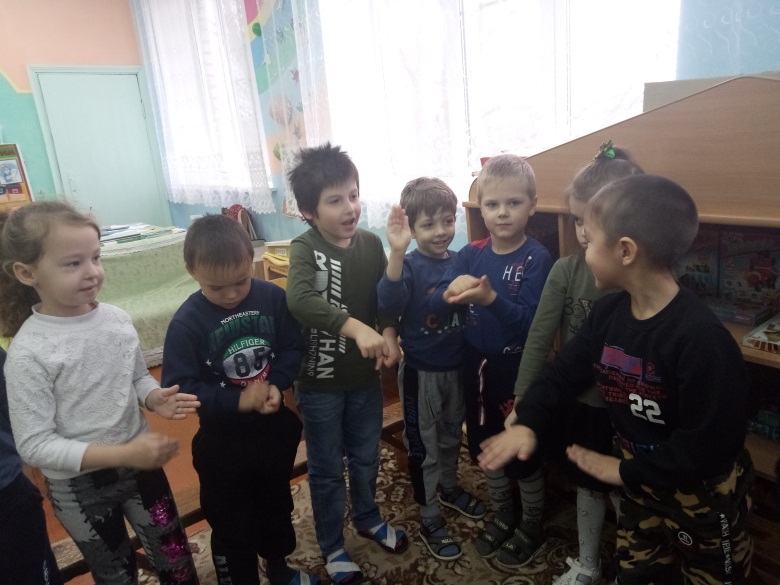  Право на отдых - поиграть в народную игру «Что мы делаем – не скажем, что мы  делаем  покажем»» 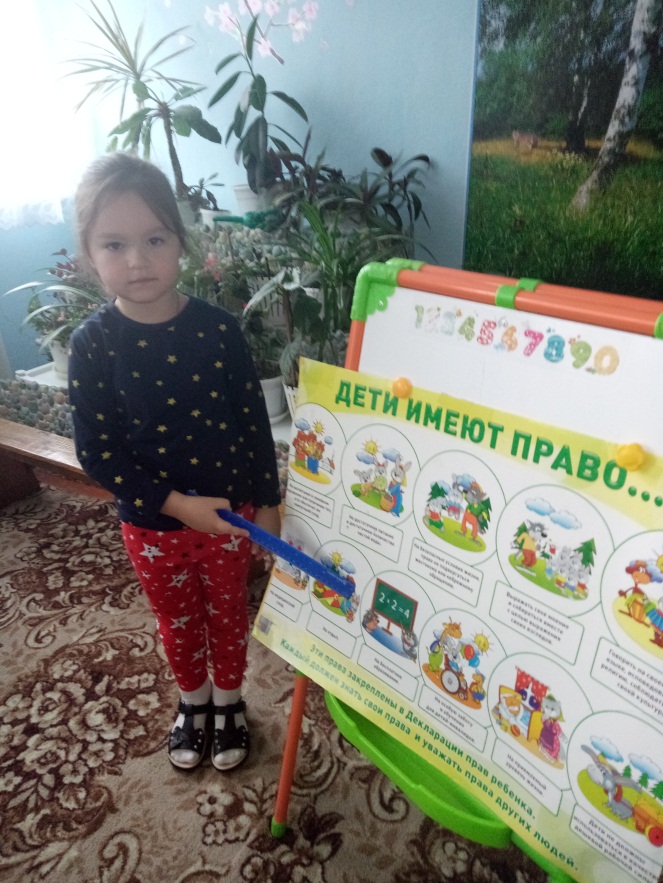 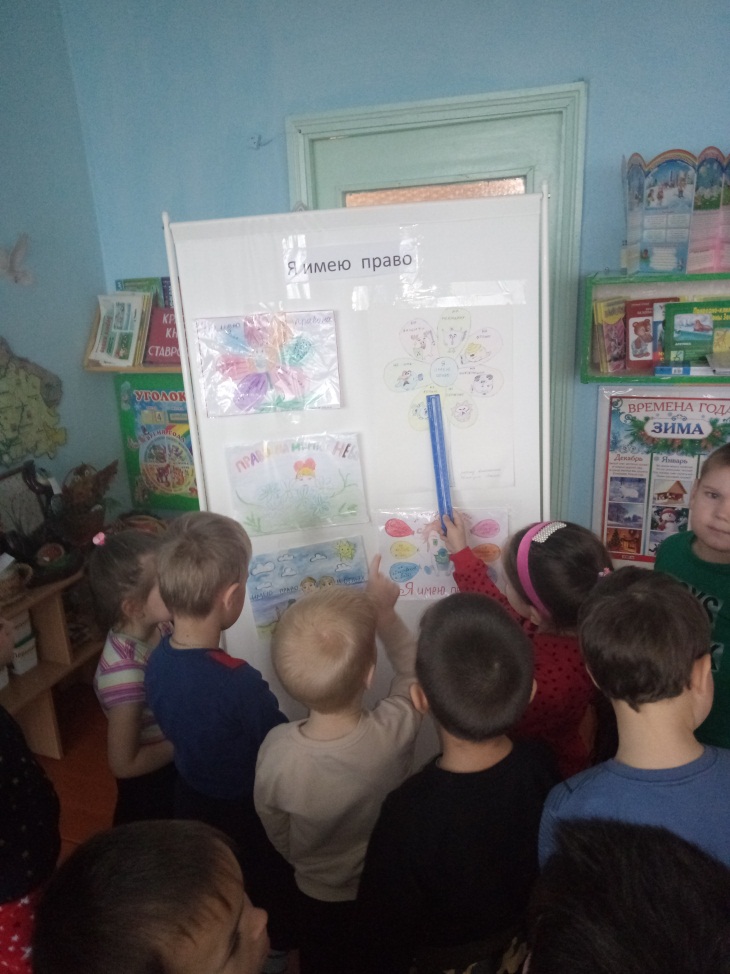 Лишь появится ребенок, и дышать начнет едваУ него уже с пеленок веские права! Он имеет право жить, развиваться и дружить; Иметь просторный, добрый дом Видеть тихий мирный сон. Врачей помощь получать, Обучаться, отдыхать, Быть веселым и здоровым, Восхищаться чем-то новым И любить, и быть любим  Он на свете не один!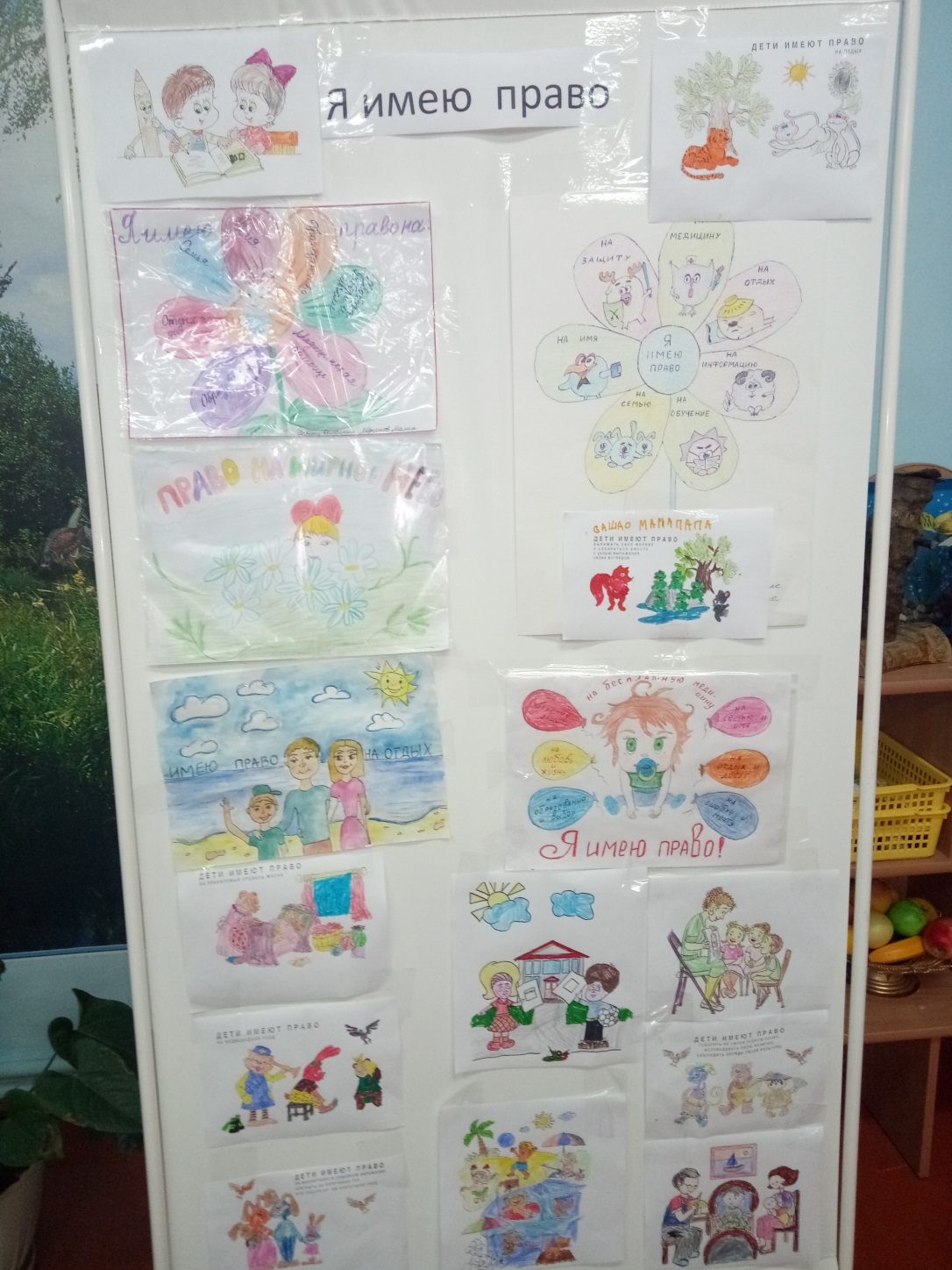 Рисунки  детей  «Я имею  право»